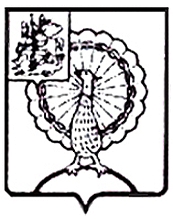 Совет депутатов городского округа СерпуховМосковской областиРЕШЕНИЕ№ _203/24  от 16.08.2017_   О внесении изменения в Порядок предоставления жилых помещений  муниципального специализированного жилищного фонда муниципального образования «Город Серпухов Московской области», утвержденный решением Совета депутатов города Серпухова Московской области № 490/60 от 09.07.2015.        Руководствуясь Жилищным кодексом Российской Федерации, ст. 15 Федерального закона № 76-ФЗ от 27.05.1998 «О статусе военнослужащих», Федеральным законом от 06.10.2003 N 131-ФЗ "Об общих принципах организации местного самоуправления в Российской Федерации", постановлением Правительства Российской Федерации от 21.01.2006 N 25 "Об утверждении Правил пользования жилыми помещениями", постановлением Правительства Российской Федерации от 26.01.2006 N 42 "Об утверждении Правил отнесения жилого помещения к специализированному жилищному фонду и типовых договоров найма специализированных жилых помещений", Уставом муниципального образования "Городской округ Серпухов Московской области", Совет депутатов городского округа Серпухов Московской областирешил:        1. Внести в Порядок предоставления жилых помещений муниципального специализированного жилищного фонда муниципального образования «Город Серпухов Московской области», утвержденный решением Совета депутатов города Серпухова Московской области № 490/60 от 09.07.2015 следующие изменения:        1.1. Порядок предоставления жилых помещений муниципального специализированного жилищного фонда муниципального образования «Городской округ Серпухов Московской области» изложить в следующей редакции (прилагается).2. Направить настоящее решение Главе городского округа Серпухов      Д.В. Жарикову для подписания и официального опубликования (обнародования).3. Контроль за выполнением настоящего решения возложить на постоянную депутатскую комиссию по социальным вопросам (Жарова И.Э.).Председатель Совета депутатов    городского округа Серпухов                                                             И.Н. ЕрмаковГлава городского округа Серпухов                                                  Д.В. ЖариковПодписано Глава городского округа Серпухов17.08.2017